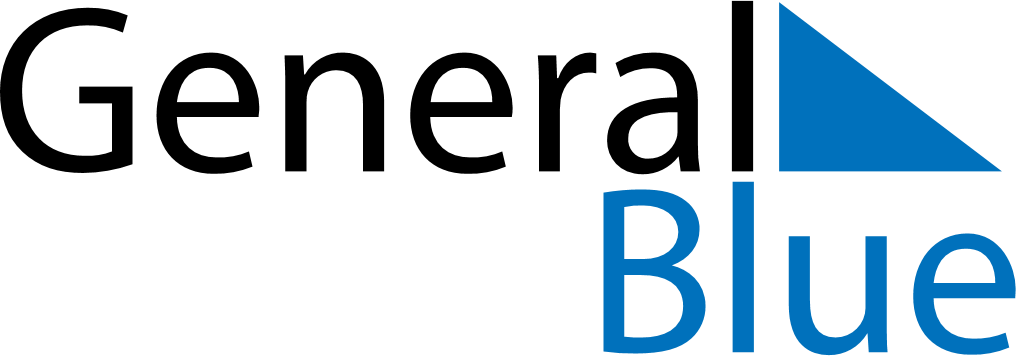 April 2019April 2019April 2019Central African RepublicCentral African RepublicSUNMONTUEWEDTHUFRISAT123456789101112131415161718192021222324252627Easter Monday282930